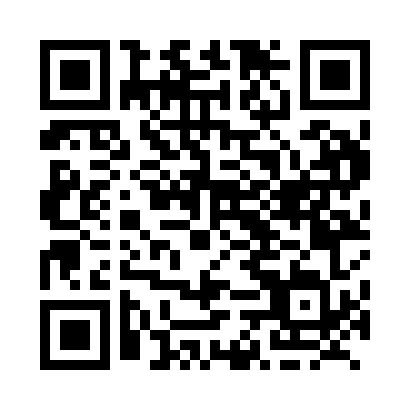 Prayer times for Bruces, Ontario, CanadaWed 1 May 2024 - Fri 31 May 2024High Latitude Method: Angle Based RulePrayer Calculation Method: Islamic Society of North AmericaAsar Calculation Method: HanafiPrayer times provided by https://www.salahtimes.comDateDayFajrSunriseDhuhrAsrMaghribIsha1Wed4:436:131:186:178:239:542Thu4:416:121:186:178:249:563Fri4:396:111:186:188:269:574Sat4:386:091:186:198:279:595Sun4:366:081:186:198:2810:006Mon4:346:071:186:208:2910:027Tue4:326:061:186:218:3010:048Wed4:316:041:176:218:3110:059Thu4:296:031:176:228:3210:0710Fri4:276:021:176:238:3310:0811Sat4:266:011:176:238:3510:1012Sun4:246:001:176:248:3610:1113Mon4:235:591:176:258:3710:1314Tue4:215:571:176:258:3810:1515Wed4:195:561:176:268:3910:1616Thu4:185:551:176:268:4010:1817Fri4:165:541:176:278:4110:1918Sat4:155:531:176:288:4210:2119Sun4:145:521:186:288:4310:2220Mon4:125:521:186:298:4410:2421Tue4:115:511:186:298:4510:2522Wed4:105:501:186:308:4610:2723Thu4:085:491:186:318:4710:2824Fri4:075:481:186:318:4810:3025Sat4:065:481:186:328:4910:3126Sun4:055:471:186:328:5010:3227Mon4:045:461:186:338:5110:3428Tue4:025:461:186:338:5210:3529Wed4:015:451:196:348:5210:3630Thu4:005:441:196:348:5310:3831Fri3:595:441:196:358:5410:39